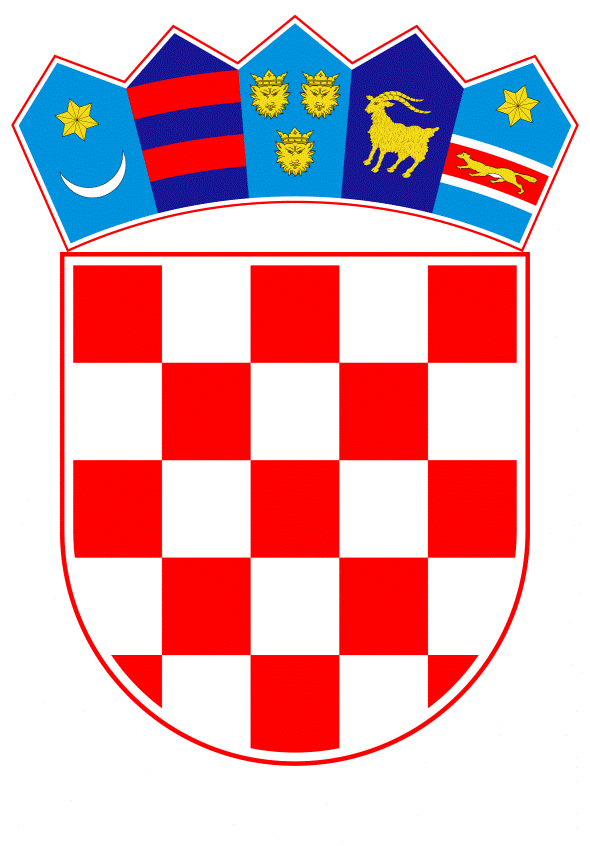 VLADA REPUBLIKE HRVATSKEZagreb, 8. ožujka 2024.____________________________________________________________________________________________________________________________________________________ __________________________________________________________________________PrijedlogNa temelju članka 8. i članka 31. stavka 2. Zakona o Vladi Republike Hrvatske („Narodne novine“, br. 150/11., 119/14., 93/16., 116/18. i 80/22.), Vlada Republike Hrvatske je na sjednici održanoj 	2024. donijelaO D L U K Uo dodjeli sredstava za poticaj za zdravstvo u Bosni i Hercegovini za 2024. godinuI.Za poticaj za zdravstvo u Bosni i Hercegovini za 2024. godinu, osigurana su namjenska sredstva u okviru Državnog proračuna Republike Hrvatske za 2024. godinu i projekcija za 2025. i 2026. godinu, na Razdjelu 096 - Ministarstvo zdravstva, projektu K618219 - Poticaj za zdravstvo u BIH, kontu 36 - Pomoći dane u inozemstvo i unutar općeg proračuna, u iznosu od 10.310.000,00 eura.Sredstva iz stavka 1. ove točke Ministarstvo zdravstva sukcesivno će doznačavati, tijekom 2024., Sveučilišnoj kliničkoj bolnici Mostar za podmirivanje dijela dospjelih obveza prema dobavljačima lijekova, potrošnog i ugradbenog medicinskog materijala, na način kako slijedi:za razdoblje siječanj - ožujak 2024., iznos od 3.110.000,00 eura jednokratnoza razdoblje travanj - prosinac 2024., iznos od po 800.000,00 eura mjesečno.II.Ministarstvo zdravstva i Sveučilišna klinička bolnica Mostar potpisat će ugovor o načinu utroška sredstava iz točke I. ove Odluke.III.Ministarstvo zdravstva obvezno je pratiti utrošak sredstava koja će se doznačavati Sveučilišnoj kliničkoj bolnici Mostar.IV.Zadužuje se Sveučilišna klinička bolnica Mostar da, u roku od sedam dana od dana svake doznake sredstava od strane Ministarstva zdravstva, pisanim putem Ministarstvu zdravstva dostavi izvješće o utrošku sredstava s pripadajućim dokazima iz kojih je vidljivo da su doznačena sredstva utrošena pravodobno i namjenski sukladno ovoj Odluci.V.Zadužuje se Ministarstvo zdravstva da o provedbi ove Odluke izvijesti Ministarstvo financija.VI.Zadužuje se Ministarstvo zdravstva da o donošenju ove Odluke izvijesti Sveučilišnu kliničku bolnicu Mostar.VII.Ova Odluka stupa na snagu danom donošenja.KLASA: URBROJ: Zagreb, PREDSJEDNIKmr. sc. Andrej PlenkovićO B R A Z L O Ž E N J EPolazeći od ustavne odrednice prema kojoj Republika Hrvatska štiti prava i interese svojih državljana koji žive i borave u inozemstvu i promiče njihove veze s domovinom, dijelovima hrvatskog naroda u drugim državama jamči se osobita skrb i zaštita Republike Hrvatske.Za poticaj za zdravstvo u Bosni i Hercegovini za 2024. godinu, osigurana su namjenska sredstva u okviru Državnog proračunu Republike Hrvatske za 2024. godinu i projekcija za 2025. i 2026. godinu, na Razdjelu 096 - Ministarstvo zdravstva, projektu K618219 - Poticaj za zdravstvo u BIH, kontu 36 - Pomoći dane u inozemstvo i unutar općeg proračuna, u iznosu od 10.310.000,00 eura.Navedena sredstva Ministarstvo zdravstva doznačit će jednokratno i sukcesivno tijekom 2024. Sveučilišnoj kliničkoj bolnici Mostar za podmirivanje dijela dospjelih obveza prema dobavljačima lijekova, potrošnog i ugradbenog medicinskog materijala.O načinu utroška sredstava doznačenih u skladu s ovom Odlukom Ministarstvo zdravstva i Sveučilišna klinička bolnica Mostar potpisat će ugovor.Ministarstvo zdravstva obvezno je pratiti utrošak sredstava koja će se doznačavati Sveučilišnoj kliničkoj bolnici Mostar.Zadužuje se Sveučilišna klinička bolnica Mostar da, u roku od sedam dana od dana svake doznake sredstava od strane Ministarstva zdravstva, pisanim putem Ministarstvu zdravstva dostavi izvješće o utrošku sredstava s pripadajućim dokazima iz kojih je vidljivo da su sredstva utrošena pravodobno i namjenski sukladno ovoj Odluci.Zadužuje se Ministarstvo zdravstva da o provedbi ove Odluke izvijesti Ministarstvo financija.Zadužuje se Ministarstvo zdravstva da o donošenju ove Odluke izvijesti Sveučilišnu kliničku bolnicu Mostar.Predlagatelj:Ministarstvo zdravstvaPredmet:Prijedlog odluke o dodjeli sredstava za poticaj za zdravstvo u Bosni i Hercegovini za 2024. godinu